CASTLE LEARNING ASSIGNMENT 12ACurriki原典：http://www.curriki.org/xwiki/bin/view/Coll_Group_NassauBOCESCurriculumAreaProjectsCAP/Assignment121.  合同を表す記号はどれか? ~ ≈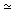 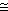 2.  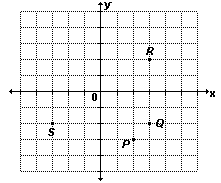 座標Q. (_______,  _______)答え: (_______, _______)3.  ジョディー とリアムは ロングレイクのキャビンまで運転していきました.彼の家からロングレイクまで360マイルありました. もしジョディーがその旅の5分の3運転したとすると彼女はどれほど運転したこととなりますか？答え:  _______ マイル4.   (3, 4)のx座標は？答え: x = _______5.  0.78をパーセント表示にせよ 答え:   _______%6.  ペータは一時間につき2マイル歩く. 4時間で彼は何マイル歩けますか？6810127.  とが等しいときxの値は？102015308.  フランクとその家族は夏休みに旅行に行った,そして10日で3000マイル移動した. もし毎日同じ距離を移動していたとすると1日あたりの移動距離はどれぐらいですか？一日につき200マイル一日につき250マイル一日につき300マイル一日につき350マイル9.  ？に当てはまるのはルール: inputを7増加させる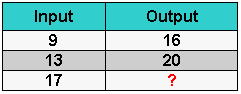 1014243710.  w, x, y, z,の内どれが27となりますか？w + 20 = 7x - 12 =  15y + 9 = 18z - 37 = 1011.  片方の飛行機の模型は$29でした. もう片方の飛行機の模型は$12. $40は二つの飛行機の模型を買うのに十分なお金ですか？答え: _______12.   t - 10 = 6のときtの値を求めよ1665413.  $5の物を3つ 買うときに$5を出した.いくらおつりをもらえますか？答え: $ _______14.  28 と 17の積を求めよ.答え: _______15.  次の式は正しいですか？2 × 420 > 3 × 240答え: _______16.  次の式を計算せよ24 - 12 ÷ 3 × 4 = _______答え: _______17.  図を見なさい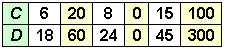 どのようなルールとなっていますか？C = D × 3D = C × 3C = C - 2D = C - 218.   3,982 は何千に最も近いですか？答え: _______19.  次の式の空欄を埋めよ11 +  _______ = 20答え: _______20.  aは7で割り切れることを示しているものはどれ？a ÷ 77 ÷ aa × 77 + a